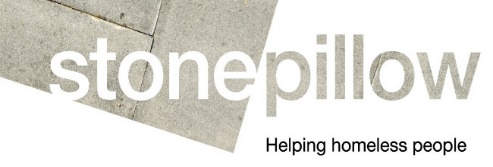 Person SpecificationCommunity & Events Fundraising OfficerThis person specification lists the skills, knowledge and experience required.  Please should provide evidence, in the form of an example, that you meet each criteria in your covering letter.Equal Opportunities - All employees have a legal and moral responsibility to ensure that Stonepillow’s workplace is free from discrimination, harassment and bullying.CriteriaEssential Desirable Qualifications & EducationQualifications & EducationQualifications & EducationEducated to a degree level or equivalent aEvents or fundraising qualification aExperienceDemonstrable experience of working on several projects simultaneously and to meet deadlinesaExperience of coordinating or being part of a team delivering eventsaKnowledge of digital fundraising techniquesaProven experience in fundraising and building relationships with donorsaExperience working with volunteersaKnowledge and SkillsKnowledge and SkillsKnowledge and SkillsExcellent administrative, organisational and time management skills aAbility to work accurately with minimal supervision and prioritise a diverse workloadaExcellent written & oral communication skills with an ability to communicate effectively for a diverse audience aGood numerical and analytical skillsaProven IT literacy on Microsoft Office packages to include Word, Excel, Powerpoint and OutlookaExperience using CMS & CRM databases aKnowledge of working within a not for profit organisationaUnderstanding of charity law and best practice principlesaUnderstanding of Data Protection Act, GDPR and other relevant industry regulationsaAbility & aptitudeExcellent self-motivation and ability to use initiative aDemonstrable self-awareness, openness, and a desire to learn and develop professionallyaTo contribute to creating a culture and environment that is forward thinking and positiveaAbility to create and maintain successful working partnerships with multiple stakeholdersaThe ability to build and maintain harmonious effective working relationships within a teamaInterest in and commitment to helping the homeless, with a non-judgemental attitude towards our clients .aWillingness to work flexibly including evenings and weekends when required for (for fundraising & special events)aA full, clean UK or equivalent driving license a